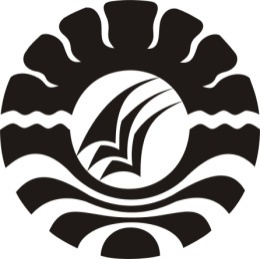 SKRIPSIPENERAPAN BERMAIN BALOK DALAM MENINGKATKAN KEMAMPUAN KOGNITIF  DI TAMAN KANAK-KANAK ABA CAKKELA  KECAMATAN KAHU KABUPATEN BONESYAMSIDAR, TPROGRAM STUDI PENDIDIKAN GURU PENDIDIKAN ANAK USIA DINIFAKULTAS ILMU PENDIDIKANUNIVERSITAS NEGERI MAKASSAR2015